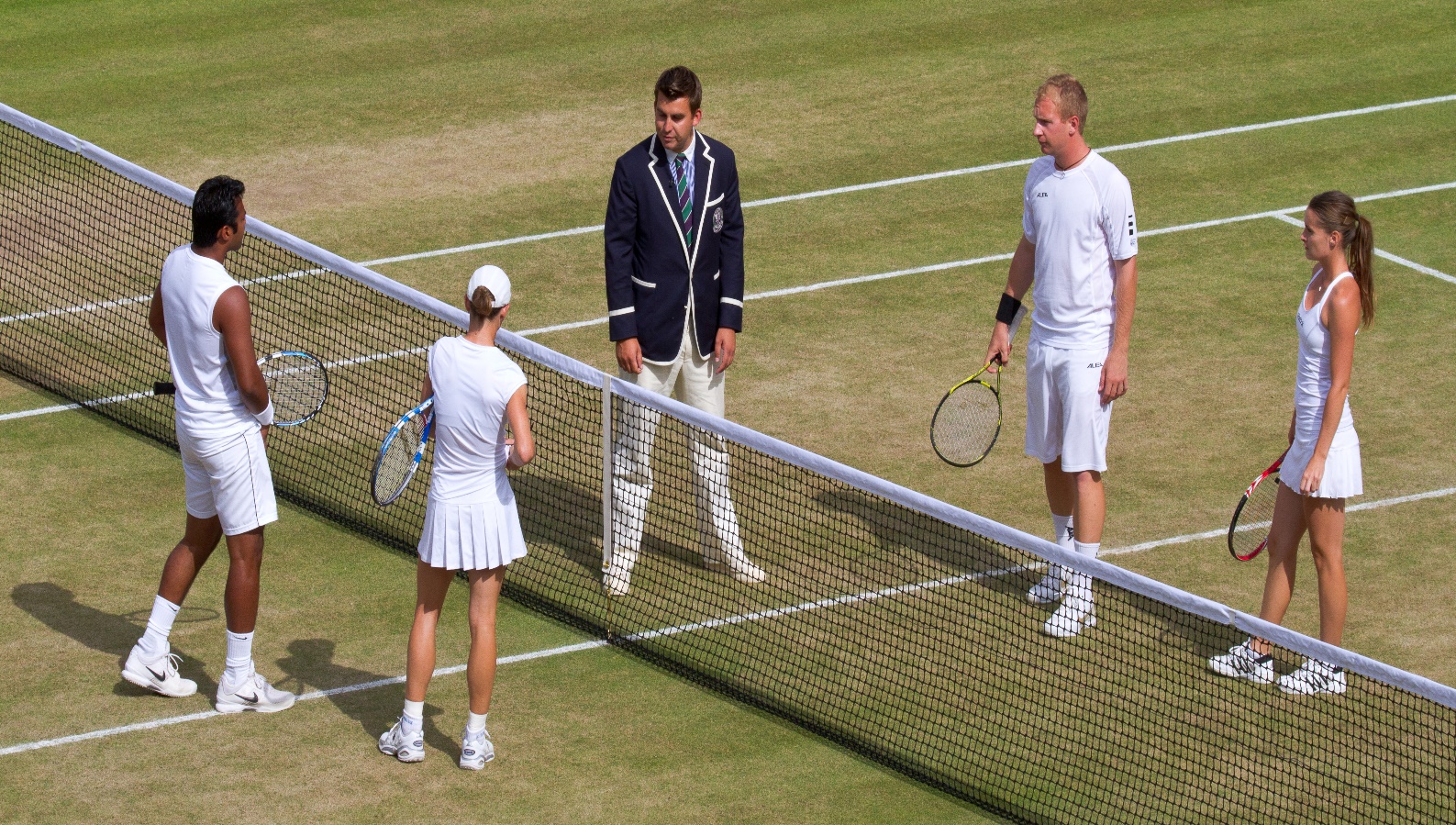 a Family Double TournamentThe 23th of OctoberFrom 14h30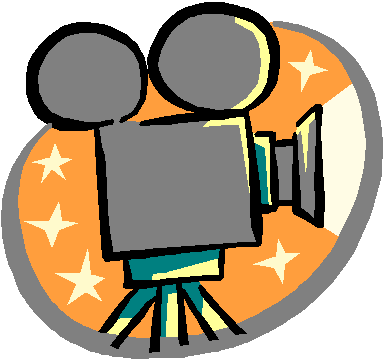 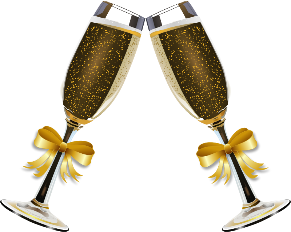 Come by Numerous! ;))